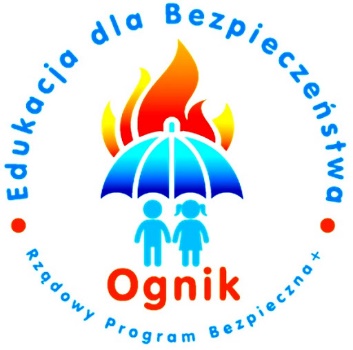 Karta zgłoszeniaZGODA NA UDZIAŁ W ZAJĘCIACH…………………………………..          (Imię i nazwisko opiekuna prawnego)Oświadczam że wyrażam zgodę na udział w mojego dziecka :……………………………………………………………………………………………………..(Imię i nazwisko dziecka)w wyjeździe na zajęcia edukacyjne w sali Szkoleniowej Ognik zlokalizowanej w Jednostce Ratowniczo – Gaśniczej Państwowej Straży Pożarnej w Wadowicach.Wycieczkę zaplanowano w terminie …………………………………….Jednocześnie oświadczam, że wyrażam zgodę na publikacje wizerunku dziecka uczestniczącego w zajęciach w materiałach promocyjnych oraz na stronach internetowych administrowanych przez Państwową Straż Pożarną .										(podpis opiekuna prawnego)ZGODA NA UDZIAŁ W ZAJĘCIACH…………………………………..          (Imię i nazwisko opiekuna prawnego)Oświadczam że wyrażam zgodę na udział w mojego dziecka :……………………………………………………………………………………………………..(Imię i nazwisko dziecka)w wyjeździe na zajęcia edukacyjne w sali Szkoleniowej Ognik zlokalizowanej w Jednostce Ratowniczo – Gaśniczej Państwowej Straży Pożarnej w Wadowicach.Wycieczkę zaplanowano w terminie …………………………………….Jednocześnie oświadczam, że wyrażam zgodę na publikacje wizerunku dziecka uczestniczącego w zajęciach w materiałach promocyjnych oraz na stronach internetowych administrowanych przez Państwową Straż Pożarną .										(podpis opiekuna prawnego)ZGODA NA UDZIAŁ W ZAJĘCIACH…………………………………..          (Imię i nazwisko opiekuna prawnego)Oświadczam że wyrażam zgodę na udział w mojego dziecka :……………………………………………………………………………………………………..(Imię i nazwisko dziecka)w wyjeździe na zajęcia edukacyjne w sali Szkoleniowej Ognik zlokalizowanej w Jednostce Ratowniczo – Gaśniczej Państwowej Straży Pożarnej w Wadowicach.Wycieczkę zaplanowano w terminie …………………………………….Jednocześnie oświadczam, że wyrażam zgodę na publikacje wizerunku dziecka uczestniczącego w zajęciach w materiałach promocyjnych oraz na stronach internetowych administrowanych przez Państwową Straż Pożarną .										(podpis opiekuna prawnego)Nazwa placówki (pieczęć)Nazwa placówki (pieczęć)Data zgłoszenia: Data zgłoszenia: Nazwa placówki (pieczęć)Nazwa placówki (pieczęć)Ustalony termin wizyty:Ustalony termin wizyty:Kierownik wycieczki ( Imię i Nazwisko, telefon:)Kierownik wycieczki ( Imię i Nazwisko, telefon:)Kierownik wycieczki ( Imię i Nazwisko, telefon:)Kierownik wycieczki ( Imię i Nazwisko, telefon:)Liczba dzieci w wieku do 14 lat:Liczba opiekunów:Liczba dzieci w wieku powyżej 14 lat:Potwierdzam, że wszystkie dzieci otrzymały zgody rodziców na udział w zajęciach w sali edukacyjnej Ognik.Oświadczam że zapoznałem się z Regulaminem sali edukacyjnej Ognik i akceptuję jego treść.Potwierdzam zapoznanie grupy z zasadami BHP obowiązującymi podczas pobytu w JRG w Wadowicach.(Podpis kierownika wycieczki)           Potwierdzam, że wszystkie dzieci otrzymały zgody rodziców na udział w zajęciach w sali edukacyjnej Ognik.Oświadczam że zapoznałem się z Regulaminem sali edukacyjnej Ognik i akceptuję jego treść.Potwierdzam zapoznanie grupy z zasadami BHP obowiązującymi podczas pobytu w JRG w Wadowicach.(Podpis kierownika wycieczki)           Potwierdzam, że wszystkie dzieci otrzymały zgody rodziców na udział w zajęciach w sali edukacyjnej Ognik.Oświadczam że zapoznałem się z Regulaminem sali edukacyjnej Ognik i akceptuję jego treść.Potwierdzam zapoznanie grupy z zasadami BHP obowiązującymi podczas pobytu w JRG w Wadowicach.(Podpis kierownika wycieczki)           Potwierdzam, że wszystkie dzieci otrzymały zgody rodziców na udział w zajęciach w sali edukacyjnej Ognik.Oświadczam że zapoznałem się z Regulaminem sali edukacyjnej Ognik i akceptuję jego treść.Potwierdzam zapoznanie grupy z zasadami BHP obowiązującymi podczas pobytu w JRG w Wadowicach.(Podpis kierownika wycieczki)           